               КАРАР			РЕШЕНИЕ	                       25 декабрь  2023 г.	№ 21	25 декабря 2023 г.О БЮДЖЕТЕ СЕЛЬСКОГО ПОСЕЛЕНИЯ I-ИТКУЛОВСКИЙ СЕЛЬСОВЕТ МУНИЦИПАЛЬНОГО РАЙОНА  БАЙМАКСКИЙ  РАЙОН РЕСПУБЛИКИ БАШКОРТОСТАН  НА 2024 ГОД И НА ПЛАНОВЫЙ ПЕРИОД 2025 И 2026 ГОДОВ.Совет сельского поселения I-Иткуловский сельсовет муниципального района Баймакский район Республики Башкортостан (далее – поселения) РЕШИЛ:Утвердить основные характеристики бюджета поселения  на 2024 год:прогнозируемый общий объем доходов бюджета поселения в сумме  4206700,00  рублей;общий объем расходов бюджета поселения в сумме 4206700,00 рублей;объем дефицита бюджета поселения в сумме 0,00 рублей.Утвердить основные характеристики бюджета поселения на плановый период 2025 и 2026 годов:прогнозируемый  общий объем доходов бюджета поселения на 2025 год в сумме 3425800 ,00  рублей и на 2026 год в сумме 3525700,00   рублей;общий объем расходов бюджета поселения на 2025 год в сумме 3425800,00 рублей и на 2026 год в сумме 3525700,00 рублей, в том числе условно утвержденные расходы 68615,00 рублей на 2025 год и в том числе условно утвержденные расходы 142225,00 руб. на 2026 год ;дефицит бюджета поселения на 2023 и на 2024 годы в сумме 0,00 рублей.3. Установить размер резервного фонда Администрации сельского поселения I-Иткуловский сельсовет муниципального района Баймакский район Республики Башкортостан  на 2024 год и на плановый период  2025 и 2026 годов в сумме 3 000,00 рублей ежегодно.4. Установить, что при зачислении в бюджет поселения безвозмездных поступлений в виде добровольных взносов (пожертвований) юридических и физических лиц для казенного учреждения, находящегося в ведении соответствующего главного распорядителя средств бюджета поселения, на сумму указанных поступлений увеличиваются бюджетные ассигнования соответствующему главному распорядителю средств бюджета поселения для последующего доведения в установленным порядке до указанного казенного учреждения лимитов бюджетных обязательств для осуществления расходов, соответствующих целям, на достижение которых представлены добровольные взносы (пожертвования).5. Установить поступления доходов в бюджет поселения на 2024 год и на плановый период 2025 и 2026 годов в прогнозируемом объеме согласно приложению №1 к настоящему решению.6. Утвердить в пределах общего объема расходов бюджета сельского поселения 1-Иткуловский сельсовет МР Баймакский район Республики Башкортостан, установленного пунктом 1и 2 настоящего Решения, распределение бюджетных ассигнований сельского поселения:1)по разделам, подразделам, целевым статьям (муниципальным программам и непрограммным направлениям деятельности), группам видов расходов классификация расходов бюджетов на 2024 год и на плановый период 2025 и 2026 годов согласно приложению № 2 к настоящему Решению;2) по целевым статьям (муниципальным программам и непрограммным направлениям деятельности), группам видов расходов классификация расходов бюджетов на 2024 год на плановый период 2025 и 2026 годов согласно приложению №3 к настоящему Решению;3) ведомственную структуру расходов бюджета поселения на 2024 год на плановый период 2025 и 2026 годов согласно приложению № 4 к настоящему Решению.         7.Утвердить общий объем бюджетных ассигнований на исполнение публичных нормативных обязательств на 2024 год 0 рублей и на плановый период 2025-2026 годов в сумме 0 рублей. 8. Администрация поселения не вправе принимать решения, приводящие к увеличению в 2024-2026 годах численности муниципальных служащих поселения.9. Установить, что получатель средств бюджета поселения при заключении муниципальных контрактов (договоров) на поставку товаров (работ, услуг) вправе предусматривать авансовые платежи:в размере 100 процентов суммы муниципального контракта (договора) об оказании услуг связи, о подписке на печатные издания и об их приобретении, об обучении на курсах повышения квалификации, о приобретение проездных документов, путевок на санаторно-курортное лечение, по договорам обязательного страхования гражданской ответственности владельцев транспортных средств;в размере до 30 процентов суммы муниципального контракта (договора), если иное не предусмотрено законодательством Российской Федерации, Республики Башкортостан – по остальным контрактам (договорам).10. Установить:- верхний предел муниципального внутреннего долга на 1 января 2024 года  в сумме 0,0  рублей, на 1 января 2025 года в сумме 0,0 рублей, на 1 января 2026 года в сумме 0,0  рублей, в том числе верхний предел муниципального долга по муниципальным гарантиям на 1 января 2024 года в сумме 0,0 рублей, на 1 января 2025 года в сумме 0,0 рублей, на 1 января 2026 в сумме 0,0   рублей.11. Списать в порядке, установленном нормативным правовым актом поселения, задолженность перед бюджетом поселения организаций всех форм собственности, физических лиц, являющихся индивидуальными предпринимателями, по плате за аренду муниципального имущества поселения, включая земельные участки, находящиеся в муниципальной собственности поселения, а также аренду земельных участков, государственная собственность на которые не разграничена, не имеющую источников погашения, в случаях:1) ликвидации организации и прекращения деятельности физических лиц, являющихся индивидуальными предпринимателями, вследствие признания их по решению суда по состоянию на 1 января  2024 года несостоятельными (банкротами);2) смерти или объявления судом умершим физического лица, являвшегося индивидуальным предпринимателем, при переходе выморочного имущества в собственность поселения.  12. Установить, что остатки средств бюджета поселения по состоянию на 1 января 2024 года направляются Администрацией поселения на покрытие временных кассовых разрывов, возникающих в ходе исполнения бюджета поселения.        13. Установить, что в соответствии с решениями руководителя Администрации сельского поселения дополнительно к основаниям, установленным пунктом 3 статьи 217 Бюджетного кодекса Российской Федерации, может осуществляться внесение изменений в сводную бюджетную роспись бюджета сельского поселения без внесения изменений в настоящее Решение по следующим основаниям:
1)  приведение кодов бюджетной классификации расходов и источников внутреннего финансирования дефицита бюджета сельского поселения в соответствие с бюджетной классификацией Российской Федерации;
2) уточнение источников внутреннего финансирования дефицита бюджета сельского поселения;
3) перераспределение бюджетных ассигнований между подгруппами вида расходов, классификации расходов бюджетов в пределах общего объема бюджетных ассигнований, предусмотренных главному распорядителю средств бюджета сельского поселения по соответствующей целевой статье и группе вида расходов, классификации расходов бюджетов;
4) перераспределение бюджетных ассигнований в пределах утвержденных настоящим Решением объемов бюджетных ассигнований на финансовое обеспечение реализации муниципальных программ сельского поселения в связи с внесением изменений в муниципальные программы сельского поселения, если такие изменения не связаны с определением видов и объемов межбюджетных трансфертов;
5) перераспределение бюджетных ассигнований, в том числе в случае образования экономии, между разделами, подразделами, целевыми статьями, видами расходов классификации расходов бюджетов в пределах объема бюджетных ассигнований, предусмотренных главному распорядителю средств бюджета сельского поселения на реализацию не программного направления деятельности;
6) перераспределение бюджетных ассигнований между разделами, подразделами, целевыми статьями, видами расходов классификации расходов бюджетов, в том числе путем введения новых кодов классификации расходов, в пределах бюджетных ассигнований предусмотренных главному распорядителю средств бюджета сельского поселения для выполнения условий в целях получения субсидий из федерального, республиканского и муниципальных бюджетов;
7) увеличение бюджетных ассигнований по отдельным разделам, подразделам, целевым статьям и видам расходов бюджета за счет экономии по использованию бюджетных ассигнований, на оказание муниципальных услуг - в пределах общего объема бюджетных ассигнований, предусмотренных главному распорядителю средств бюджета сельского поселения, на оказание муниципальных услуг при условии, что увеличение бюджетных ассигнований по соответствующему виду расходов не превышает 10 процентов.        14. Настоящее решение вступает в силу с 1 января 2024 года, подлежит размещению на сайте itkul1-sp@yandex.ru и официальному обнародованию на информационном стенде здания сельского поселения не позднее 7 дней после его подписания в установленном порядке. Глава сельского поселенияI-Иткуловский сельсовет муниципального района Баймакский район Республики Башкортостан:                              Ю.Ю.РаевБАШҠОРТОСТАН РЕСПУБЛИКАҺЫБАЙМАҠ РАЙОНЫМУНИЦИПАЛЬ РАЙОНЫНЫҢ1-ЭТҠОЛ АУЫЛ  СОВЕТЫАУЫЛ БИЛӘМӘҺЕСОВЕТЫ           РЕСПУБЛИКА БАШКОРТОСТАНСОВЕТСЕЛЬСКОГО ПОСЕЛЕНИЯ1-ИТКУЛОВСКИЙ СЕЛЬСОВЕТМУНИЦИПАЛЬНОГО РАЙОНАБАЙМАКСКИЙ РАЙОНБАШҠОРТОСТАН РЕСПУБЛИКАҺЫБАЙМАҠ РАЙОНЫМУНИЦИПАЛЬ РАЙОНЫНЫҢ1-ЭТҠОЛ АУЫЛ  СОВЕТЫАУЫЛ БИЛӘМӘҺЕСОВЕТЫ           РЕСПУБЛИКА БАШКОРТОСТАНСОВЕТСЕЛЬСКОГО ПОСЕЛЕНИЯ1-ИТКУЛОВСКИЙ СЕЛЬСОВЕТМУНИЦИПАЛЬНОГО РАЙОНАБАЙМАКСКИЙ РАЙОНПоступления доходов в бюджет сельского поселения 1-Иткуловский сельсовет муниципального района Баймакский район Республики Башкортостан на 2024 год и на плановый период 2025 и 2026 годов                                                                                                                                           (в рублях)ВСЕГО4 206 700,003 425 800,003 525 700,001 00 00000 00 0000 000НАЛОГОВЫЕ И НЕНАЛОГОВЫЕ ДОХОДЫ490 500,00520 200,00535 700,001 01 00000 00 0000 000НАЛОГИ НА ПРИБЫЛЬ, ДОХОДЫ25 200,0027 400,0029 900,001 01 02000 01 0000 110Налог на доходы физических лиц25 200,0027 400,0029 900,001 01 02010 01 0000 110Налог на доходы физических лиц с доходов, источником которых является налоговый агент, за исключением доходов, в отношении которых исчисление и уплата налога осуществляются в соответствии со статьями 227, 227.1 и 228 Налогового кодекса Российской Федерации, а также доходов от долевого участия в организации, полученных в виде дивидендов25 200,0027 400,0029 900,001 05 00000 00 0000 000НАЛОГИ НА СОВОКУПНЫЙ ДОХОД5 000,0020 000,0022 000,001 05 03000 01 0000 110Единый сельскохозяйственный налог5 000,0020 000,0022 000,001 05 03010 01 0000 110Единый сельскохозяйственный налог5 000,0020 000,0022 000,001 06 00000 00 0000 000НАЛОГИ НА ИМУЩЕСТВО424 400,00437 000,00448 000,001 06 01000 00 0000 110Налог на имущество физических лиц45 400,0058 000,0069 000,001 06 01030 10 0000 110Налог на имущество физических лиц, взимаемый по ставкам, применяемым к объектам налогообложения, расположенным в границах сельских поселений45 400,0058 000,0069 000,001 06 06000 00 0000 110Земельный налог379 000,00379 000,00379 000,001 06 06030 00 0000 110Земельный налог с организаций1 000,001 000,001 000,001 06 06033 10 0000 110Земельный налог с организаций, обладающих земельным участком, расположенным в границах сельских поселений1 000,001 000,001 000,001 06 06040 00 0000 110Земельный налог с физических лиц378 000,00378 000,00378 000,001 06 06043 10 0000 110Земельный налог с физических лиц, обладающих земельным участком, расположенным в границах сельских поселений378 000,00378 000,00378 000,001 08 00000 00 0000 000ГОСУДАРСТВЕННАЯ ПОШЛИНА10 000,0010 000,0010 000,001 08 04000 01 0000 110Государственная пошлина за совершение нотариальных действий (за исключением действий, совершаемых консульскими учреждениями Российской Федерации)10 000,0010 000,0010 000,001 08 04020 01 0000 110Государственная пошлина за совершение нотариальных действий должностными лицами органов местного самоуправления, уполномоченными в соответствии с законодательными актами Российской Федерации на совершение нотариальных действий10 000,0010 000,0010 000,001 11 00000 00 0000 000ДОХОДЫ ОТ ИСПОЛЬЗОВАНИЯ ИМУЩЕСТВА, НАХОДЯЩЕГОСЯ В ГОСУДАРСТВЕННОЙ И МУНИЦИПАЛЬНОЙ СОБСТВЕННОСТИ20 900,0020 800,0020 800,001 11 05000 00 0000 120Доходы, получаемые в виде арендной либо иной платы за передачу в возмездное пользование государственного и муниципального имущества (за исключением имущества бюджетных и автономных учреждений, а также имущества государственных и муниципальных унитарных предприятий, в том числе казенных)20 900,0020 800,0020 800,001 11 05070 00 0000 120Доходы от сдачи в аренду имущества, составляющего государственную (муниципальную) казну (за исключением земельных участков)20 900,0020 800,0020 800,001 11 05075 10 0000 120Доходы от сдачи в аренду имущества, составляющего казну сельских поселений (за исключением земельных участков)20 900,0020 800,0020 800,001 17 00000 00 0000 000ПРОЧИЕ НЕНАЛОГОВЫЕ ДОХОДЫ5 000,005 000,005 000,001 17 05000 00 0000 180Прочие неналоговые доходы5 000,005 000,005 000,001 17 05050 10 0000 180Прочие неналоговые доходы бюджетов сельских поселений5 000,005 000,005 000,002 00 00000 00 0000 000БЕЗВОЗМЕЗДНЫЕ ПОСТУПЛЕНИЯ3 716 200,002 905 600,002 990 000,002 02 00000 00 0000 000БЕЗВОЗМЕЗДНЫЕ ПОСТУПЛЕНИЯ ОТ ДРУГИХ БЮДЖЕТОВ БЮДЖЕТНОЙ СИСТЕМЫ РОССИЙСКОЙ ФЕДЕРАЦИИ3 716 200,002 905 600,002 990 000,002 02 10000 00 0000 150Дотации бюджетам бюджетной системы Российской Федерации2 535 000,002 224 400,002 308 800,002 02 16001 00 0000 150Дотации на выравнивание бюджетной обеспеченности из бюджетов муниципальных районов, городских округов с внутригородским делением2 535 000,002 224 400,002 308 800,002 02 16001 10 0000 150Дотации бюджетам сельских поселений на выравнивание бюджетной обеспеченности из бюджетов муниципальных районов2 535 000,002 224 400,002 308 800,002 02 30000 00 0000 150Субвенции бюджетам бюджетной системы Российской Федерации46 400,0046 400,0046 400,002 02 35118 00 0000 150Субвенции бюджетам на осуществление первичного воинского учета органами местного самоуправления поселений, муниципальных и городских округов46 400,0046 400,0046 400,002 02 35118 10 0000 150Субвенции бюджетам сельских поселений на осуществление первичного воинского учета органами местного самоуправления поселений, муниципальных и городских округов46 400,0046 400,0046 400,002 02 40000 00 0000 150Иные межбюджетные трансферты1 134 800,00634 800,00634 800,002 02 40014 00 0000 150Межбюджетные трансферты, передаваемые бюджетам муниципальных образований на осуществление части полномочий по решению вопросов местного значения в соответствии с заключенными соглашениями634 800,00634 800,00634 800,002 02 40014 10 0000 150Межбюджетные трансферты, передаваемые бюджетам сельских поселений из бюджетов муниципальных районов на осуществление части полномочий по решению вопросов местного значения в соответствии с заключенными соглашениями634 800,00634 800,00634 800,002 02 49999 00 0000 150Прочие межбюджетные трансферты, передаваемые бюджетам500 000,002 02 49999 10 0000 150Прочие межбюджетные трансферты, передаваемые бюджетам сельских поселений500 000,002 02 49999 10 7404 150Прочие межбюджетные трансферты, передаваемые бюджетам сельских поселений (мероприятия по благоустройству территорий населенных пунктов, коммунальному хозяйству, обеспечению мер пожарной безопасности и охране окружающей среды в границах сельских поселений)500 000,00Распределение бюджетных ассигнований сельского поселения 1-Иткуловский сельсовет муниципального района Баймакский район Республики Башкортостан на 2024 год и на плановый период 2025 и 2026 годов по целевым статьям (муниципальным программам и непрограммным направлениям деятельности), группам видов расходов классификации расходов бюджетов                                                                                                                                             (в рублях)ВСЕГО4 206 700,003 425 800,003 525 700,00Программы сельских поселений14 0 00 000001 214 800,00634 800,00634 800,00Дорожная деятельность в отношении автомобильных дорог местного значения в границах населенных пунктов сельского14 0 00 03150634 800,00634 800,00634 800,00Закупка товаров, работ и услуг для обеспечения государственных (муниципальных) нужд14 0 00 03150200634 800,00634 800,00634 800,00Проведение работ по землеустройству14 0 00 0333050 000,00Закупка товаров, работ и услуг для обеспечения государственных (муниципальных) нужд14 0 00 0333020050 000,00Мероприятия в области экологии и природопользования14 0 00 412005 000,00Закупка товаров, работ и услуг для обеспечения государственных (муниципальных) нужд14 0 00 412002005 000,00Культура14 0 00 4587025 000,00Закупка товаров, работ и услуг для обеспечения государственных (муниципальных) нужд14 0 00 4587020020 000,00Социальное обеспечение и иные выплаты населению14 0 00 458703005 000,00Организация благоустройства территории сельского поселения (за исключением расходов на осуществление дорожной деятельности)14 0 00 74040500 000,00Закупка товаров, работ и услуг для обеспечения государственных (муниципальных) нужд14 0 00 74040200500 000,00Подпрограмма отсутствует99 0 00 000002 991 900,002 791 000,002 890 900,00Глава муниципального образования99 0 00 02030918 638,00918 638,00918 638,00Расходы на выплаты персоналу в целях обеспечения выполнения функций государственными (муниципальными) органами, казенными учреждениями, органами управления государственными внебюджетными фондами99 0 00 02030100918 638,00918 638,00918 638,00Аппарат органов государственной власти Республики Башкортостан99 0 00 020402 023 862,001 754 347,001 780 637,00Расходы на выплаты персоналу в целях обеспечения выполнения функций государственными (муниципальными) органами, казенными учреждениями, органами управления государственными внебюджетными фондами99 0 00 020401001 382 671,001 382 671,001 382 671,00Закупка товаров, работ и услуг для обеспечения государственных (муниципальных) нужд99 0 00 02040200634 191,00369 676,00395 966,00Иные бюджетные ассигнования99 0 00 020408007 000,002 000,002 000,00Резервные фонды местных администраций99 0 00 075003 000,003 000,003 000,00Иные бюджетные ассигнования99 0 00 075008003 000,003 000,003 000,00Субвенции на осуществление первичного воинского учета на территориях, где отсутствуют военные комиссариаты99 0 00 5118046 400,0046 400,0046 400,00Расходы на выплаты персоналу в целях обеспечения выполнения функций государственными (муниципальными) органами, казенными учреждениями, органами управления государственными внебюджетными фондами99 0 00 5118010030 600,0030 600,0030 600,00Закупка товаров, работ и услуг для обеспечения государственных (муниципальных) нужд99 0 00 5118020015 800,0015 800,0015 800,00Условно утвержденные расходы99 0 00 9999968 615,00142 225,00Иные средства99 0 00 9999990068 615,00142 225,00Распределение бюджетных ассигнований сельского поселения 1-Иткуловский сельсовет муниципального района Баймакский район  Республики Башкортостан на 2024 год и на плановый период 2025 и 2026 годов по разделам, подразделам, целевым статьям(муниципальным программам и непрограммным направлениям деятельности), группам видов расходов классификации расходов бюджетов                                                                                                                                           (в рублях)ВСЕГО4 206 700,003 425 800,003 525 700,00ОБЩЕГОСУДАРСТВЕННЫЕ ВОПРОСЫ01002 945 500,002 675 985,002 702 275,00Функционирование высшего должностного лица субъекта Российской Федерации и муниципального образования0102918 638,00918 638,00918 638,00Подпрограмма отсутствует010299 0 00 00000918 638,00918 638,00918 638,00Глава муниципального образования010299 0 00 02030918 638,00918 638,00918 638,00Расходы на выплаты персоналу в целях обеспечения выполнения функций государственными (муниципальными) органами, казенными учреждениями, органами управления государственными внебюджетными фондами010299 0 00 02030100918 638,00918 638,00918 638,00Функционирование Правительства Российской Федерации, высших исполнительных органов субъектов Российской Федерации, местных администраций01042 023 862,001 754 347,001 780 637,00Подпрограмма отсутствует010499 0 00 000002 023 862,001 754 347,001 780 637,00Аппарат органов государственной власти Республики Башкортостан010499 0 00 020402 023 862,001 754 347,001 780 637,00Расходы на выплаты персоналу в целях обеспечения выполнения функций государственными (муниципальными) органами, казенными учреждениями, органами управления государственными внебюджетными фондами010499 0 00 020401001 382 671,001 382 671,001 382 671,00Закупка товаров, работ и услуг для обеспечения государственных (муниципальных) нужд010499 0 00 02040200634 191,00369 676,00395 966,00Иные бюджетные ассигнования010499 0 00 020408007 000,002 000,002 000,00Резервные фонды01113 000,003 000,003 000,00Подпрограмма отсутствует011199 0 00 000003 000,003 000,003 000,00Резервные фонды местных администраций011199 0 00 075003 000,003 000,003 000,00Иные бюджетные ассигнования011199 0 00 075008003 000,003 000,003 000,00НАЦИОНАЛЬНАЯ ОБОРОНА020046 400,0046 400,0046 400,00Мобилизационная и вневойсковая подготовка020346 400,0046 400,0046 400,00Подпрограмма отсутствует020399 0 00 0000046 400,0046 400,0046 400,00Субвенции на осуществление первичного воинского учета на территориях, где отсутствуют военные комиссариаты020399 0 00 5118046 400,0046 400,0046 400,00Расходы на выплаты персоналу в целях обеспечения выполнения функций государственными (муниципальными) органами, казенными учреждениями, органами управления государственными внебюджетными фондами020399 0 00 5118010030 600,0030 600,0030 600,00Закупка товаров, работ и услуг для обеспечения государственных (муниципальных) нужд020399 0 00 5118020015 800,0015 800,0015 800,00НАЦИОНАЛЬНАЯ ЭКОНОМИКА0400684 800,00634 800,00634 800,00Дорожное хозяйство (дорожные фонды)0409634 800,00634 800,00634 800,00Программы сельских поселений040914 0 00 00000634 800,00634 800,00634 800,00Дорожная деятельность в отношении автомобильных дорог местного значения в границах населенных пунктов сельского040914 0 00 03150634 800,00634 800,00634 800,00Закупка товаров, работ и услуг для обеспечения государственных (муниципальных) нужд040914 0 00 03150200634 800,00634 800,00634 800,00Другие вопросы в области национальной экономики041250 000,00Программы сельских поселений041214 0 00 0000050 000,00Проведение работ по землеустройству041214 0 00 0333050 000,00Закупка товаров, работ и услуг для обеспечения государственных (муниципальных) нужд041214 0 00 0333020050 000,00ЖИЛИЩНО-КОММУНАЛЬНОЕ ХОЗЯЙСТВО0500500 000,00Благоустройство0503500 000,00Программы сельских поселений050314 0 00 00000500 000,00Организация благоустройства территории сельского поселения (за исключением расходов на осуществление дорожной деятельности)050314 0 00 74040500 000,00Закупка товаров, работ и услуг для обеспечения государственных (муниципальных) нужд050314 0 00 74040200500 000,00ОХРАНА ОКРУЖАЮЩЕЙ СРЕДЫ06005 000,00Другие вопросы в области охраны окружающей среды06055 000,00Программы сельских поселений060514 0 00 000005 000,00Мероприятия в области экологии и природопользования060514 0 00 412005 000,00Закупка товаров, работ и услуг для обеспечения государственных (муниципальных) нужд060514 0 00 412002005 000,00КУЛЬТУРА, КИНЕМАТОГРАФИЯ080025 000,00Другие вопросы в области культуры, кинематографии080425 000,00Программы сельских поселений080414 0 00 0000025 000,00Культура080414 0 00 4587025 000,00Закупка товаров, работ и услуг для обеспечения государственных (муниципальных) нужд080414 0 00 4587020020 000,00Социальное обеспечение и иные выплаты населению080414 0 00 458703005 000,00990068 615,00142 225,00Условно утвержденные расходы999968 615,00142 225,00Подпрограмма отсутствует999999 0 00 0000068 615,00142 225,00Условно утвержденные расходы999999 0 00 9999968 615,00142 225,00Иные средства999999 0 00 9999990068 615,00142 225,00Ведомственная структура расходов бюджета сельского поселения 1-Иткуловский сельсовет муниципального района Баймакский Республики Башкортостан на 2024 год и на плановый период 2025 и 2026 годов                                                                                                                                        (в рублях)ВСЕГО4 206 700,003 425 800,003 525 700,00Администрация сельского поселения 1-Иткуловский сельсовет муниципального района Баймакский район Республики Башкортостан7914 206 700,003 425 800,003 525 700,00Программы сельских поселений79114 0 00 000001 214 800,00634 800,00634 800,00Дорожная деятельность в отношении автомобильных дорог местного значения в границах населенных пунктов сельского79114 0 00 03150634 800,00634 800,00634 800,00Закупка товаров, работ и услуг для обеспечения государственных (муниципальных) нужд79114 0 00 03150200634 800,00634 800,00634 800,00Проведение работ по землеустройству79114 0 00 0333050 000,00Закупка товаров, работ и услуг для обеспечения государственных (муниципальных) нужд79114 0 00 0333020050 000,00Мероприятия в области экологии и природопользования79114 0 00 412005 000,00Закупка товаров, работ и услуг для обеспечения государственных (муниципальных) нужд79114 0 00 412002005 000,00Культура79114 0 00 4587025 000,00Закупка товаров, работ и услуг для обеспечения государственных (муниципальных) нужд79114 0 00 4587020020 000,00Социальное обеспечение и иные выплаты населению79114 0 00 458703005 000,00Организация благоустройства территории сельского поселения (за исключением расходов на осуществление дорожной деятельности)79114 0 00 74040500 000,00Закупка товаров, работ и услуг для обеспечения государственных (муниципальных) нужд79114 0 00 74040200500 000,00Подпрограмма отсутствует79199 0 00 000002 991 900,002 791 000,002 890 900,00Глава муниципального образования79199 0 00 02030918 638,00918 638,00918 638,00Расходы на выплаты персоналу в целях обеспечения выполнения функций государственными (муниципальными) органами, казенными учреждениями, органами управления государственными внебюджетными фондами79199 0 00 02030100918 638,00918 638,00918 638,00Аппарат органов государственной власти Республики Башкортостан79199 0 00 020402 023 862,001 754 347,001 780 637,00Расходы на выплаты персоналу в целях обеспечения выполнения функций государственными (муниципальными) органами, казенными учреждениями, органами управления государственными внебюджетными фондами79199 0 00 020401001 382 671,001 382 671,001 382 671,00Закупка товаров, работ и услуг для обеспечения государственных (муниципальных) нужд79199 0 00 02040200634 191,00369 676,00395 966,00Иные бюджетные ассигнования79199 0 00 020408007 000,002 000,002 000,00Резервные фонды местных администраций79199 0 00 075003 000,003 000,003 000,00Иные бюджетные ассигнования79199 0 00 075008003 000,003 000,003 000,00Субвенции на осуществление первичного воинского учета на территориях, где отсутствуют военные комиссариаты79199 0 00 5118046 400,0046 400,0046 400,00Расходы на выплаты персоналу в целях обеспечения выполнения функций государственными (муниципальными) органами, казенными учреждениями, органами управления государственными внебюджетными фондами79199 0 00 5118010030 600,0030 600,0030 600,00Закупка товаров, работ и услуг для обеспечения государственных (муниципальных) нужд79199 0 00 5118020015 800,0015 800,0015 800,00Условно утвержденные расходы79199 0 00 9999968 615,00142 225,00Иные средства79199 0 00 9999990068 615,00142 225,00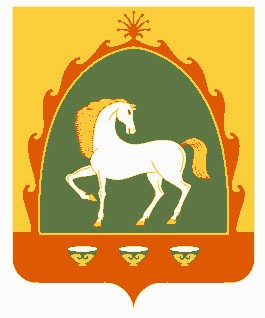 